Oppskrift på å brette en papirtøffel av avispapir (Papirtøflus)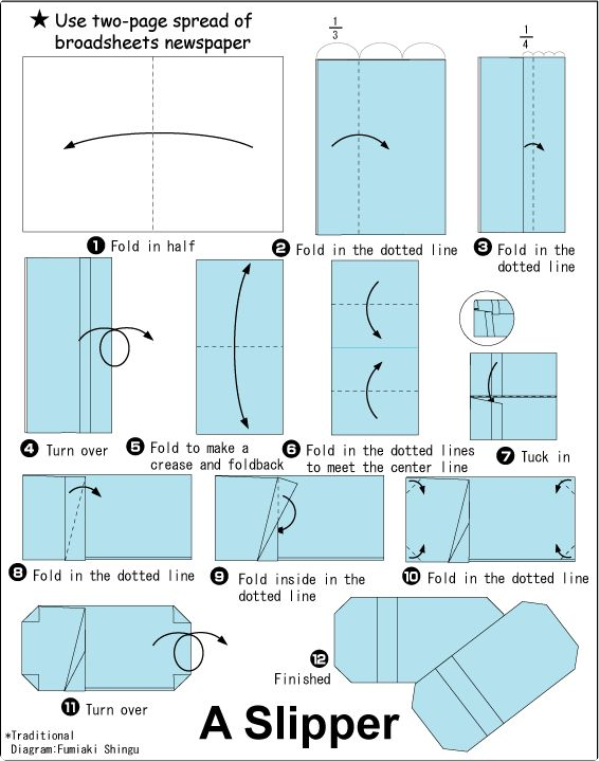 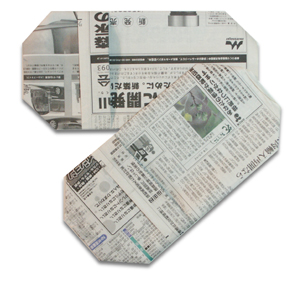 